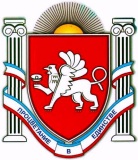 Р А С П О Р Я Ж Е Н И Еот 21.09.2015 № 112-рг. ДжанкойО создании муниципальной межведомственной рабочей группы для сопровождения и приёмки работ по проектированию и монтажу автоматической системы пожарной сигнализации (АСПС) и системы оповещения и управления эвакуацией людей при пожаре (СОУЭ)В соответствии с Федеральным законом от 06 октября 2003 года                               № 131-ФЗ «Об общих принципах организации местного самоуправления в Российской Федерации» и Законом Республики Крым от 21 августа 2014 года              № 54-ЗРК «Об основах местного самоуправления в Республике Крым», поручения Главы Республики Крым от 18.09.2015 № 01-62/272, с целью обеспечения противопожарной безопасности образовательных организаций Джанкойского района: 1. Создать муниципальную межведомственную рабочую группу, для сопровождения и приёмки работ по проектированию и монтажу автоматической системы пожарной сигнализации (АСПС) и системы оповещения и управления эвакуацией людей при пожаре (СОУЭ) в образовательных организациях Джанкойского района.2. Утвердить состав муниципальной межведомственной рабочей группы, для сопровождения и приёмки работ по проектированию и монтажу автоматической системы пожарной сигнализации (АСПС) и системы оповещения и управления эвакуацией людей при пожаре (СОУЭ), согласно приложению. 	3. Контроль за исполнением данного распоряжения возложить на заместителя главы администрации Джанкойского района Пономаренко А.А.Глава администрацииДжанкойского района								А.И. БочаровУТВЕРЖДЕНраспоряжением администрацииДжанкойского районаот «21» сентября 2015 г. № 112-рС О С Т А В муниципальной межведомственной рабочей группыдля сопровождения и приёмки работ по проектированию и монтажу автоматической системы пожарной сигнализации (АСПС) и системы оповещения и управления эвакуацией людей при пожаре (СОУЭ)Руководитель аппарата администрации Джанкойского района			             С.М. КурандинаРЕСПУБЛИКА КРЫМАДМИНИСТРАЦИЯ ДЖАНКОЙСКОГО РАЙОНААДМIНIСТРАЦIЯ ДЖАНКОЙСЬКОГО РАЙОНУ РЕСПУБЛІКИ КРИМКЪЫРЫМ ДЖУМХУРИЕТИ ДЖАНКОЙ БОЛЮГИНИНЪ ИДАРЕСИПономаренкоАлла Аликовна- заместитель главы администрации Джанкойского района, председатель межведомственной рабочей группыДубина Анатолий Фёдорович- директор МКУ «Центр по обеспечению деятельности образовательных учреждений», секретарь межведомственной рабочей группыЧлены Рабочей группыЧлены Рабочей группыМогильнаяЛюбовь Васильевна -  начальник управление образования, молодежи и спорта администрацииКомпаниец Инна Васильевна- начальник управления по бюджетно-финансовым вопросам администрацииИриневич Алексей Петрович- начальник отделения надзорной деятельности по городу Джанкою и Джанкойскому району УНД ГУ МЧС России по Республике Крым, майор внутренней службы (с согласия)Денисов Дмитрий Анатольевич- главный специалист сектора по вопросам чрезвычайных ситуаций отдела по вопросам чрезвычайных ситуаций, гражданской обороны и профилактики терроризма 